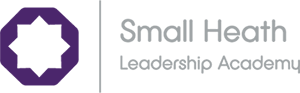 EXTRA-CURRICULAR CLUB TIMETABLE (SPRING TERM)2017-18DAYLUNCH  TIMEAFTER SCHOOL3:20-4:20MONDAY Girls Dance Year 9(LBO). KS3 Cross Stitching Club (JKA)Games/Crafts Club-F18Male Cricket Year 9 and 10 S (DFA)Female Racketball/Squash (RGA)TUESDAY KS3 Cross Stitching Club (JKA)Games/Crafts Club-F18Male Badminton/ Table Tennis- All years (JHU)Male Squash (AMA)Female Rounders -All years- (LBO)WEDNESDAYKS3 Cross Stitching Club (JKA)Games/Crafts Club-F18Male Softball- Year 9 and 10 (DFA and SFL)Male Athletics Club- All years (SFA and SFL)Female Cricket Club- All years (RGA)THURSDAY KS4 Cross Stitching Club (JKA)Games/Crafts Club-F18GCSE P.E Intervention (SFL)OCR Sports Studies Intervention (RGA)Female Rounders- All years (RGA)FRIDAYGIRLS DANCE year 9(LBO) KS3 Cross Stitching Club (JKA)Male Cricket- Year 7 and 8 (DFA)RSC Theatre Club- ADY